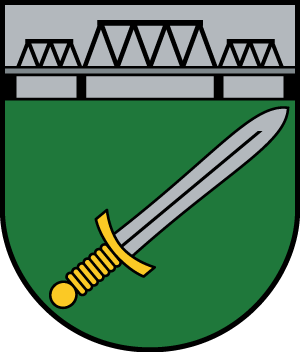 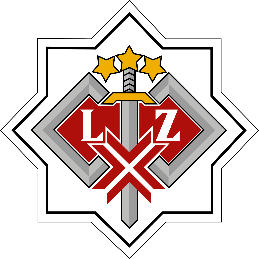 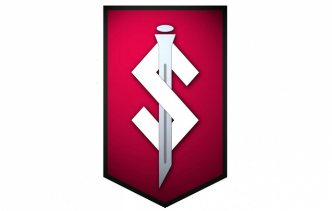 Ar šo apliecinu, ka esmu informēts, ka mans dēls/meita vai aizbilstamais (vajadzīgo pasvītrot) ____________________________ (vārds, uzvārds), ______________ (dzimšanas dati) 03.03.2018. atceres dienas ietvaros piedalīsies pārgājienā „Pa pulkveža Oskara Kalpaka bataljona pēdām” no Oskara Kalpaka Rudbāržu sākumskolas līdz pagriezienam uz Lēnām (orientieris – mājas “Ventaskrasti” iepretim Lēnu baznīcai). Maršruta garums - aptuveni 8 km.Pārgājiena laikā tā dalībniekiem būs jāveic dažādi uzdevumi, kas vērsti uz sadarbības treniņu un vēstures izziņu, izzinot Jaunsardzes, Zemessardzes darbību.   Nokļūšanai no Skrundas uz Rudbāržiem norīkots autobuss (braukt gribētājiem jāpulcējas pie Skrundas novada multifunkcionālā jaunatnes iniciatīvu centra Lielā ielā 1 a, Skrundā plkst. 12.30). Pārgājiena galamērķis-  pagrieziens uz Lēnām (orientieris – mājas “Ventaskrasti” iepretim Lēnu baznīcai) Skrundas novads. Izbraukšana, lai atgrieztos Skrundā, plānota plkst. 16.00.Pārgājiena dalībniekiem līdzi jāņem  dzeramais ūdens, uzkodas izsalkuma remdēšanai savām vajadzībām. Tērpties laika apstākļiem piemērotā apģērbā, ņemot vērā lietus iespējamību. Visas līdzi paņemtās lietas jāievieto mugursomā.Esmu informēts, ka par drošību rūpēsies pasākuma organizatori: Baiba Eversone, Skrundas novada pašvaldības jaunatnes lietu speciāliste (tālrunis: 29852292, e-pasts: baiba.eversone@skrunda.lv ); 1. novada nodaļas jaunsargu vienības instruktors Kaspars Rudītis (tālrunis: 26165847, e-pasts: kvam@inbox.lv). Nepieciešamības gadījumā šīs personas rūpēsies par pirmās palīdzības sniegšanu, vai arī nepieciešamības gadījumā izmantos Neatliekamās medicīniskās palīdzības dienesta pakalpojumus, informējot par to vienu no vecākiem vai aizbildni.  Esmu informēts, ka mans dēls/ meita vai aizbilstamais pasākumā tiks iepazīstināts ar pasākuma drošības noteikumiem. To ievērošanu apliecinās pārgājiena dalībnieka paraksts instruktāžas lapā. Vienlaikus piekrītu, ka gadījumos, ja netiks ievēroti drošības noteikumi, vai citos ārkārtas gadījumos, pasākuma organizatoru pārstāvis informēs mani, zvanot uz (norādīt vismaz divus) vienu no tālruņa numuriem ________________, ______________. Būtisku drošības noteikumu pārkāpuma gadījumā, kad dalībnieks apzināti provocē situācijas, kurās apdraud savu un citu dalībnieku veselību un dzīvību, mans dēls/ meita vai aizbilstamais tiek atskaitīts no piedalīšanās pasākumā, vecākam vai aizbildnim nodrošinot pasākuma dalībnieka nogādi atpakaļ uz savu dzīves vietu.VESELĪBAVai jūsu dēlam/ meitai vai aizbilstamajam ir veselības problēmas: alerģija pret ēdieniem, smaržām, medikamentiem, ir bijušas traumas vai sekas pēc pārciestām slimībām, hroniskas slimības, sporta traumas u.tml.?_____________________________________________________________________FOTOUZŅĒMUMI, VIDEO: ___________ (vieta), 2018.gada ___.__________          ____________________                                                (vārds, uzvārds)______________________(paraksts)Piekrītu, ka mana bērna foto (video) attēli var tikt publicēti tīmeklī saistībā ar Skrundas novada pašvaldības organizētajām aktivitātēm. 